Spett.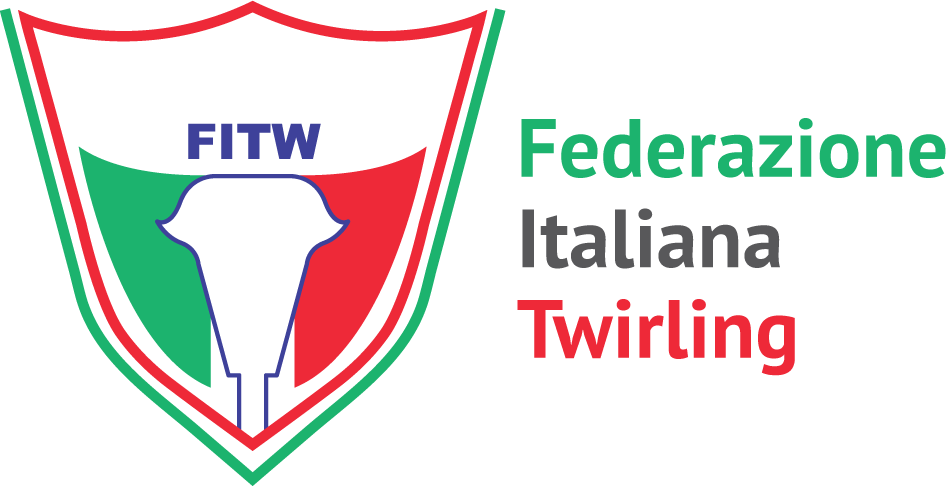                                      Federazione Italiana Twirling                                         settoretecnico@fitw.itPRE-ISCRIZIONE MODULO QUADRI TECNICI 1° LIVELLO – NORDDa inviare entro il 12 novembre 2015Cognome ____________________________ Nome ____________________________________Nato/a a ____________________________________________ il _________________________Residente a ____________________________________________CAP____________________via ___________________________________________________________n° ______________Telefono _________________________Cellulare    _____________________________________N° tessera F.I.Tw _________________Società di appartenenza___________________________Codice fiscale _____________________________E-mail _______________________________Invio la pre-iscrizione per il seguente modulo:              	TECNICA GENERALE – Sabato 21/11/2015 NOVA MILANESEData _____________________                                               Firma_________________________